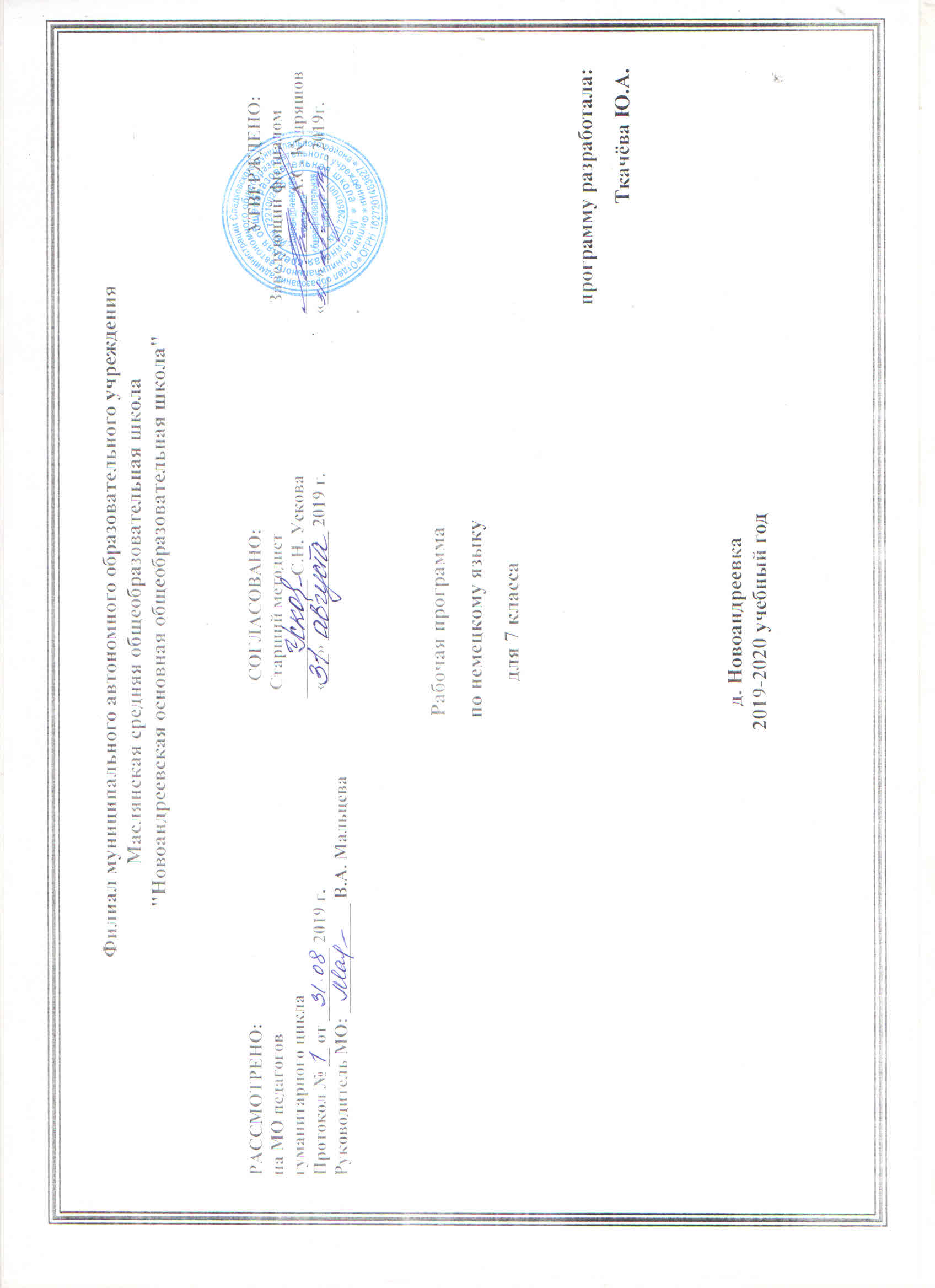                                  I. Планируемые результаты освоения учебного предмета  «Немецкий язык».Личностными результатами являются:воспитание российской гражданской идентичности: патриотизма, любви и уважения к Отечеству, чувства гордости за свою Родину, прошлое и настоящее многонационального народа России; осознание своей этнической принадлежности, знание истории, языка, культуры своего народа, своего края, основ культурного наследия народов России и человечества; усвоение гуманистических, демократических и традиционных ценностей многонационального российского общества; воспитание чувства долга перед Родиной;формирование ответственного отношения к учению, готовности и способности обучающихся к саморазвитию и самообразованию на основе мотивации к обучению и познанию, осознанному выбору и построению дальнейшей индивидуальной траектории образования на базе ориентировки в мире профессий и профессиональных предпочтений, с учётом устойчивых познавательных интересов; формирование целостного мировоззрения, соответствующего современному уровню развития науки и общественной практики, учитывающего социальное, культурное, языковое, духовное многообразие современного мира;формирование осознанного, уважительного и доброжелательного отношения к другому человеку, его мнению, мировоззрению, культуре, языку, вере, гражданской позиции; к истории, культуре, религии, традициям, языкам, ценностям народов России и народов мира; готовности и способности вести диалог с другими людьми и достигать в нём взаимопонимания; освоение социальных норм, правил поведения, ролей и форм социальной жизни в группах и сообществах, включая взрослые и социальные сообщества; участие в школьном самоуправлении и  общественной жизни в пределах возрастных компетенций с учётом региональных, этнокультурных, социальных и экономических особенностей; развитие морального сознания и компетентности в решении моральных проблем на основе личностного выбора, формирование нравственных чувств и нравственного поведения, осознанного и ответственного отношения к собственным поступкам; формирование коммуникативной компетентности в общении и  сотрудничестве со сверстниками, старшими и младшими в процессе образовательной, общественно полезной, учебно-исследовательской, творческой и других видах деятельности;формирование ценности  здорового и безопасного образа жизни; усвоение правил индивидуального и коллективного безопасного поведения в чрезвычайных ситуациях, угрожающих жизни и здоровью людей, правил поведения в транспорте и правил поведения на дорогах;формирование основ экологической культуры на основе признания ценности жизни во всех её проявлениях и необходимости ответственного, бережного отношения к окружающей среде;осознание значения семьи в жизни человека и общества, принятие ценности семейной жизни, уважительное и заботливое отношение к членам своей семьи;развитие эстетического сознания через освоение художественного наследия народов России и мира,  творческой деятельности эстетического характера;формирование мотивации изучения иностранных языков и стремления к самосовершенствованию в образовательной области «Иностранный язык»;осознание возможностей самореализации средствами иностранного языка;стремление к совершенствованию речевой культуры в целом;формирование коммуникативной компетенции в межкультурной и межэтнической коммуникации;развитие таких качеств, как воля, целеустремлённость, креативность, инициативность, эмпатия, трудолюбие, дисциплинированность;формирование общекультурной и этнической идентичности как составляющих гражданской идентичности личности;стремление к лучшему осознанию культуры своего народа и готовность содействовать ознакомлению с ней представителей других стран; толерантное отношение к проявлениям иной культуры; осознание себя гражданином своей страны и мира;готовность отстаивать национальные и общечеловеческие (гуманистические, демократические) ценности, свою гражданскую позицию;готовность и способность обучающихся к саморазвитию; сформированность мотивации к обучению, познанию, выбору индивидуальной образовательной траектории; ценностно-смысловые установки обучающихся, отражающие их личностные позиции, социальные компетенции; сформированность основ гражданской идентичности.Метапредметными результатами являются:умение самостоятельно определять цели своего обучения, ставить и формулировать для себя новые задачи в учёбе и познавательной деятельности, развивать мотивы и интересы своей познавательной деятельности; умение самостоятельно планировать альтернативные пути  достижения целей,  осознанно выбирать  наиболее эффективные способы решения учебных и познавательных задач;умение соотносить свои действия с планируемыми результатами, осуществлять контроль своей деятельности в процессе достижения результата, определять способы  действий в рамках предложенных условий и требований, корректировать свои действия в соответствии с изменяющейся ситуацией; умение оценивать правильность выполнения учебной задачи,  собственные возможности её решения;владение основами самоконтроля, самооценки, принятия решений и осуществления осознанного выбора в учебной и познавательной деятельности; осознанное владение логическими действиями определения понятий, обобщения, установления аналогий и классификации на основе  самостоятельного выбора оснований и критериев, установления родо-видовых связей; умение устанавливать причинно-следственные связи, строить  логическое рассуждение, умозаключение (индуктивное, дедуктивное  и по аналогии) и выводы;умение создавать, применять и преобразовывать знаки и символы, модели и схемы для решения учебных и познавательных задач;умение организовывать  учебное сотрудничество и совместную деятельность с учителем и сверстниками;   работать индивидуально и в группе: находить общее решение и разрешать конфликты на основе согласования позиций и учёта интересов;  формулировать, аргументировать и отстаивать своё мнение;умение адекватно и осознанно использовать речевые средства в соответствии с задачей коммуникации: для отображения своих чувств, мыслей и потребностей, планирования и регуляции своей деятельности;  владение устной и письменной речью, монологической контекстной речью; формирование и развитие компетентности в области использования информационно-коммуникационных технологий (далее ИКТ– компетенции);развитие умения планировать своё речевое и неречевое поведение;развитие коммуникативной компетенции, включая умение взаимодействовать с окружающими, выполняя разные социальные роли;развитие исследовательских учебных действий, включая навыки работы с информацией: поиск и выделение нужной информации, обобщение и фиксация информации;развитие смыслового чтения, включая умение выделять тему, прогнозировать содержание текста по заголовку/ключевым словам, выделять основную мысль, главные факты, опуская второстепенные, устанавливать логическую последовательность основных фактов;осуществление регулятивных действий самонаблюдения, самоконтроля, самооценки в процессе коммуникативной деятельности на иностранном языке.Предметными результатами являются: А. В коммуникативной сфере (т.е. владении иностранным языком как средством общения):Речевая компетенция в следующих видах речевой деятельности:В говорении:начинать, вести/поддерживать и заканчивать различные виды диалогов в стандартных ситуациях общения, соблюдая нормы речевого этикета, при необходимости переспрашивая, уточняя;расспрашивать собеседника и отвечать на его вопросы, высказывая своё мнение, просьбу, отвечать на предложение собеседника согласием/отказом в пределах изученной тематики и усвоенного лексико-грамматического материала;рассказывать о себе, своей семье, друзьях, своих интересах и планах на будущее;сообщать краткие сведения о своём городе/селе, о своей стране и странах изучаемого языка;описывать события/явления, передавать основное содержание, основную мысль прочитанного/услышанного, выражать своё отношение к прочитанному/услышанному, давать краткую характеристику персонажей.В аудировании:воспринимать на слух и полностью понимать речь учителя, одноклассников;воспринимать на слух и понимать основное содержание несложных аутентичных аудио- и видеотекстов, относящихся к разным коммуникативным типам речи (сообщение/рассказ/интервью);воспринимать на слух и выборочно понимать с опорой на языковую догадку, контекст краткие несложные аутентичные прагматические аудио- и видеотексты, выделяя значимую/нужную/необходимую информацию.В чтении:читать аутентичные тексты разных жанров и стилей преимущественно с пониманием основного содержания;читать несложные аутентичные тексты разных жанров и стилей  с полным и точным пониманием и с использованием различных приёмов смысловой переработки текста (языковой догадки, выборочного перевода), а также справочных материалов; уметь оценивать полученную информацию, выражать своё мнение;читать аутентичные тексты с выборочным пониманием значимой/нужной/интересующей информации.В письменной речи:заполнять анкеты и формуляры;писать поздравления, личные письма с опорой на образец с употреблением формул речевого этикета, принятых в стране/странах изучаемого языка;составлять план, тезисы устного или письменного сообщения; кратко излагать результаты проектной деятельности.Языковая компетенция:применение правил написания слов, изученных в основной школе;адекватное произношение и различение на слух всех звуков иностранного языка; соблюдение правильного ударения в словах и фразах;соблюдение ритмико-интонационных особенностей предложений различных коммуникативных типов (утвердительное, вопросительное, отрицательное, повелительное); правильное членение предложений на смысловые группы;распознавание и употребление в речи основных значений изученных лексических единиц (слов, словосочетаний, реплик-клише речевого этикета);знание основных способов словообразования (аффиксации, словосложения, конверсии);понимание и использование явлений многозначности слов иностранного языка: синонимии, антонимии и лексической сочетаемости;распознавание и употребление в речи основных морфологических форм и синтаксических конструкций изучаемого языка; знание признаков изученных грамматических явлений (видо-временных форм глаголов, модальных глаголов и их эквивалентов, артиклей, существительных, степеней сравнения прилагательных и наречий, местоимений, числительных, предлогов);знание основных различий систем иностранного и русского/родного языков.Социокультурная компетенция:знание национально-культурных особенностей речевого и неречевого поведения в своей стране и странах изучаемого языка; применение этих знаний в различных ситуациях формального и неформального межличностного и межкультурного общения;распознавание и употребление в устной и письменной речи основных норм речевого этикета (реплик-клише, наиболее распространённой оценочной лексики), принятых в странах изучаемого языка;знание употребительной фоновой лексики и реалий страны/стран изучаемого языка, некоторых распространённых образцов фольклора (скороговорок, поговорок, пословиц);знакомство с образцами художественной, публицистической и научно-популярной литературы;представление об особенностях образа жизни, быта, культуры стран изучаемого языка (всемирно известных достопримечательностях, выдающихся людях и их вкладе в мировую культуру);представление о сходстве и различиях в традициях своей страны и стран изучаемого языка;понимание роли владения иностранными языками в современном мире.Компенсаторная компетенция – умение выходить из трудного положения в условиях дефицита языковых средств при получении и приёме информации за счёт использования контекстуальной догадки, игнорирования языковых трудностей, переспроса, словарных замен, жестов, мимики.Б. В познавательной сфере:умение сравнивать языковые явления родного и иностранного языков на уровне отдельных грамматических явлений, слов, словосочетаний, предложений;владение приёмами работы с текстом: умение пользоваться определённой стратегией чтения/аудирования в зависимости от коммуникативной задачи (читать/слушать текст с разной глубиной понимания);умение действовать по образцу/аналогии при выполнении упражнений и составлении собственных высказываний в пределах тематики основной школы;готовность и умение осуществлять индивидуальную и совместную проектную работу;умение пользоваться справочным материалом (грамматическим и лингвострановедческим справочниками, двуязычным и толковым словарями, мультимедийными средствами);владение способами и приёмами дальнейшего самостоятельного изучения иностранных языков.В. В ценностно-ориентационной сфере:представление о языке как средстве выражения чувств, эмоций, основе культуры мышления;достижение взаимопонимания в процессе устного и письменного общения с носителями иностранного языка, установление межличностных и межкультурных контактов в доступных пределах;представление о целостном полиязычном, поликультурном мире, осознание места и роли родного и иностранных языков в этом мире как средства общения, познания, самореализации и социальной адаптации;приобщение к ценностям мировой культуры как через источники информации на иностранном языке (в том числе мультимедийные), так и через непосредственное участие в школьных обменах, туристических поездках, молодёжных форумах.Г. В эстетической сфере:владение элементарными средствами выражения чувств и эмоций на иностранном языке;стремление к знакомству с образцами художественного творчества на иностранном языке и средствами иностранного языка;развитие чувства прекрасного в процессе обсуждения современных тенденций в живописи, музыке, литературе.Д. В трудовой сфере:умение рационально планировать свой учебный труд;умение работать в соответствии с намеченным планом.Е. В физической сфере:стремление вести здоровый образ жизни (режим труда и отдыха, питание, спорт, фитнес).                                                         II.  Содержание  учебного предметаПредметное содержание речи1. Межличностные взаимоотношения в семье, со сверстниками; решение конфликтных ситуаций. Внешность и черты характера человека.2. Досуг и увлечения (чтение, кино, театр, музеи, музыка). Виды отдыха, путешествия. Молодёжная мода. Покупки.3. Здоровый образ жизни: режим труда и отдыха, спорт, сбалансированное питание, отказ от вредных привычек.4. Школьное	образование,	школьная жизнь, изучаемые предметы и отношение к ним. Переписка с зарубежными сверстниками. Каникулы в различное время года.5. Мир профессии. Проблемы выбора профессии. Роль иностранного языка в планах на будущее.6. Вселенная и человек. Природа: флора и фауна. Проблемы экологии. Защита окружающей среды. Климат, погода. Уcловия проживания в городской/сельской местности. Транспорт.7. Средства массовой информации и коммуникации (пресса, телевидение, радио, Интернет).8. Страна/страны изучаемого языка и родная страна, их географическое положение, столицы и крупные города, регионы, достопримечательности, культурные особенности (национальные праздники, знаменательные даты, традиции, обычаи), страницы истории, выдающиеся люди, их вклад в науку и мировую культуру.Языковые средства и навыки пользования ими.ОрфографияЗнание правил чтения и орфографии и навыки их применения на основе изучаемого лексико-грамматического материала.Фонетическая сторона речиНавыки адекватного произношения и различения на слух всех звуков изучаемого иностранного языка в потоке речи, соблюдение ударения и интонации в словах и фразах, ритмико-интонационные навыки произношения различных типов предложений.Лексическая сторона речиОвладение лексическими единицами, обслуживающими новые темы, проблемы и ситуации общения в пределах тематики основной школы, в объёме 1200 единиц (включая 500, усвоенных в начальной школе). Лексические единицы включают устойчивые словосочетания, оценочную лексику, реплики-клише речевого этикета, отражающие культуру стран изучаемого языка.словосложение:  существительное + существительное  прилагательное + прилагательное   прилагательное + существительное  местоимение + существительное 3) конверсия:образование существительных от неопределённой формы глагола ;образование прилагательных от существительных .Распознавание и использование интернациональных слов Представления о синонимии, антонимии, лексической сочетаемости, многозначности.Грамматическая сторона речиДальнейшее расширение объёма значений грамматических средств, изученных ранее, и знакомство с новыми грамматическими явлениями. Нераспространённые и распространённые простые предложения, в том числе с несколькими обстоятельствами, следующими в определённом порядке. Сложносочинённые предложения с сочинительными союзами.Сложноподчинённые предложения с союзами и союзными словами.Сложноподчинённые предложения с придаточными: времени с союзами; определительными с союзами.Сложноподчинённые предложения с союзами .Все типы вопросительных предложений .Побудительные предложения в утвердительной  и отрицательной  форме.Глаголы в видо-временных формах страдательного залога Модальные глаголы.Косвенная речь в утвердительных, вопросительных и отрицательных предложениях в настоящем и прошедшем времени. Согласование времён в рамках сложного предложения в плане настоящего и прошлого.Причастия настоящего и прошедшего времени.Неличные формы глагола (герундий, причастия настоящего и прошедшего времени) без различения их функций.Фразовые глаголы, обслуживающие темы, отобранные для данного этапа обучения.Определённый, неопределённый и нулевой артикли (в том числе c географическими названиями).Неисчисляемые и исчисляемые существительные ,существительные с причастиями настоящего и прошедшего Степени сравнения прилагательных и наречий, в том числе образованных не по правилу .Личные местоимения .Неопределённые местоимения . Возвратные местоимения.Числительные для обозначения дат и больших чиселIII. Тематическое планированиеПриложение к рабочей программе КАЛЕНДАРНО- ТЕМАТИЧЕСКОЕ ПЛАНИРОВАНИЕ 7 класс№п/пНазвание темыКоличество часовПосле летних каникул7Что мы называем нашей Родиной?15Лицо города – визитная карточка страны16Жизнь в современном городе. Какие проблемы есть в городе?15В деревне есть много интересного16Окружающая среда актуальная проблема в наши дни. Или?16В здоровом теле – здоровый дух24ИТОГО:102102№ТемаКоличество часовХарактеристика основных видов деятельностиДата проведенияДата проведения№ТемаКоличество часовХарактеристика основных видов деятельностиПланФактПосле летних каникул (7 часов)После летних каникул (7 часов)После летних каникул (7 часов)После летних каникул (7 часов)После летних каникул (7 часов)После летних каникул (7 часов)1Встреча в школе после летних каникул1Использовать  рамочную конструкцию инфинитивного оборота,  читать текст с полным пониманием содержания, высказываться по теме «Летние каникулы»
употреблять лексику по теме «Каникулы»2Мои летние каникулы1Читать тексты с пониманием основного содержания, извлекать нужную информацию из прочитанногоУпотреблять лексику по теме «Каникулы»3Где отдыхают немецкие школьники в Германии.1Использовать временные формы, порядковые числительные Читать текст с пониманием основного содержания, писать письмо о летних каникулах.Употреблять  лексику по теме «Каникулы»4Где говорят по-немецки1Читать текст с пониманием основного содержания, работать со словарем.5Порядок слов в предложении1Отвечать на поставленные вопросы с опорой на географическую карту Европы, употреблять прямой и обратный порядок слов в предложении 6Порядковые числительные1Употреблять порядковые числительные от 1-100 употреблять разные временные формы, порядковые числительные7Инфинитивный оборот  um….zu1Использовать  рамочную конструкцию инфинитивного  оборотаЧто мы называем нашей Родиной (15 часов)Что мы называем нашей Родиной (15 часов)Что мы называем нашей Родиной (15 часов)Что мы называем нашей Родиной (15 часов)Что мы называем нашей Родиной (15 часов)Что мы называем нашей Родиной (15 часов)8Что такое родина для каждого из нас?1Читать тексты с полным пониманием содержания.Употреблять  лексику по теме «Родина»9Знакомство с Австрией  и Швейцарией1Читать тексты с полным пониманием содержания.Употреблять  лексику по теме «Родина»10Европа как общий дом для людей1Употреблять лексику по теме «Родина»Читать тексты с общим пониманием содержания11Общая Европа – что это?1Понимать на слух тексты, делать сообщения по теме «Единая Европа».Употреблять лексику по теме «Родина»12Где мы чувствуем себя дома?1Описывать иллюстрацию с опорой на ключевые словаУпотреблять новую лексику по теме «Родина»13Учимся давать советы.1Употреблять глаголы, требующие после себя zu + Инфинитив14Что думают о людях разных стран?1Высказываться по теме, читать с пониманием основного содержанияУпотреблять  лексику по теме «Родина»15Мы слушаем1Воспринимать на слух текст, письменно оформить совет, предложение.Употреблять  лексику по теме «Родина»16Мы работаем над грамматикой.1Использовать   типы склонение прилагательных Строить побудительные предложения17Склонения прилагательных1Употреблять в речи имена прилагательныетипы склонение прилагательных18Типы склонения прилагательных1Правильно распознавать типы склонения прилагательных Использовать  типы склонение прилагательных19Мы работали прилежно.1Читать с пониманием основного содержания, высказываться по теме «Город».20Учить немецкий язык – знакомиться со страной и людьми.1Читать с пониманием основного содержания.21Повторение лексического материала по теме «Что мы называем Родиной»1Высказываться по теме «Что мы называем Родиной»Типы склонение прилагательных22Контрольная работа по теме «Родина»1Склонение прилагательныхПонимать на слух тексты о Германии.Лицо города-визитная карточка страны (16 часов)Лицо города-визитная карточка страны (16 часов)Лицо города-визитная карточка страны (16 часов)Лицо города-визитная карточка страны (16 часов)Лицо города-визитная карточка страны (16 часов)Лицо города-визитная карточка страны (16 часов)23Город, каким он может быть?1Читать с полным пониманием текст, составлять высказывание на тему «Мой городУпотреблять лексику по теме «Город»24Что мы знаем о Москве?1Читать текст с полным пониманием.Употреблять лексику по теме «Город»25История  Москвы1Читать с полным пониманием текст, составлять высказывание на тему «Мой городУпотреблять  лексику по теме «Город»26Достопримечательности Санкт Петербурга1Читать с полным пониманием текст, составлять высказывание на тему «Мой городУпотреблять лексику по теме «Город»27Учим новые слова и выражения1Употреблять артикль перед названиями рек.Употреблять правило употребления артикля с названием рек28Что мы можем рассказать о Москве?1Делать сообщение по прочитанным текстам, делать рекламу.29Мы учим новые слова и словосочетания1Употреблять новые слова, описывать достопримечательности Москвы.30Мы работаем над грамматикой.1 Употреблять неопределенно-личное местоимения  man, строить сложносочиненное предложение.31Сложносочиненные и сложноподчинённые предложения1Распознавать сложносочинённые и сложноподчинённые предложения в тексте32Мы слушаем.1Понимать на слух тексты.33Сообщения «Города Золотого кольца».1Описать город по иллюстрацииУпотреблять лексику по теме «Город»34Мы прилежно работали.1Читать текст с полным пониманием содержании Употреблять  лексику по теме «Город»35Знакомство с городами Германии, Австрии, Швейцарии1Употреблять лексику по теме,  читать текст с полным пониманием, передавать содержание прочитанного.36Учить немецкий язык – знакомиться со страной и людьми.1Читать текст с извлечением основной информации.37Повторение лексического материала по теме « Лицо города- визитная карточка страны»1Употреблять  лексику по теме «Город»Употреблять неопределенно-личное местоимения  man, строить сложносочиненное предложение.38Контрольная работа по теме «Лицо города- визитная карточка страны»1Высказываться по теме «Город»Употреблять лексику по теме «Город»Жизнь в современном городе. Какие проблемы есть в городе? 15 часовЖизнь в современном городе. Какие проблемы есть в городе? 15 часовЖизнь в современном городе. Какие проблемы есть в городе? 15 часовЖизнь в современном городе. Какие проблемы есть в городе? 15 часовЖизнь в современном городе. Какие проблемы есть в городе? 15 часовЖизнь в современном городе. Какие проблемы есть в городе? 15 часов39Основные средства передвижения.1Рассказать о транспорте в городеУпотреблять  лексику по теме «Средства передвижения в городе»40Как ориентироваться в незнакомом городе?1Составлять диалоги по теме.Употреблять  лексику по теме «Средства передвижения в городе»41Какие средства передвижения есть в большом городе»1Употреблять  лексику по теме, читать текст с полным пониманием, передавать содержание прочитанного.42Мы работаем над грамматикой1Употреблять  предлоги в предложении,предлоги дательного и винительного падежа43Мы слушаем1Воспринимать на слух текст и извлекать из него информацию44Немного интересного о  улицах Германии1Читать текст с полным пониманием прочитанного и высказывать свое мнение.45Первая молодёжная улица в Берлине1Читать текст с пониманием основного содержанияПознакомить с  достопримечательностями Германии46Дорога Ули в школу1Читать текст с пониманием основного содержания.47Придаточные дополнительные предложения1Употреблять придаточные дополнительные предложения48Модальные глаголы1Употреблять спряжение модальных глаголов49Мы работаем над грамматикой.1Употреблять в речи модальные глаголы с man, придаточные дополнительные предложения.50Как спросить о дороге в незнакомом городе?1Понимать на слух диалог, уметь употреблять в речи глаголы с отделяемыми приставкамиУпотреблять  лексику по теме «Средства передвижения в городе»51Учить немецкий язык – знакомиться со страной и людьми.1Читать текст с пониманием основного содержания.Познакомить с достопримечательностями Германии52Повторение по теме «Жизнь в современном городе»1Высказываться по теме „Ориентировка в городе“53Контрольная работа по теме «Жизнь в современном городе»1Употреблять лексический материал, строить придаточные дополнительные предложения, Употреблять модальные глаголы с man.В деревне есть много интересного16 часовВ деревне есть много интересного16 часовВ деревне есть много интересного16 часовВ деревне есть много интересного16 часовВ деревне есть много интересного16 часовВ деревне есть много интересного16 часов54Жизнь в городе и в деревне: где лучше?1Сравнивать и делать высказывания с опорой на картинки.Употреблять лексику по теме «Жизнь в  городе и в деревне»55Домашние животные и птицы.1Читать текст с пониманием основного содержания.Употреблять  лексику по теме «Жизнь в  городе и в деревне»56Сельскохозяйственные машины.1Читать текст с полным пониманием содержания.Употреблять лексику по теме «Жизнь в  городе и в деревне»57Немецкая деревня вчера и сегодня.1Читать текст с полным пониманием содержания.Употреблять  лексику по теме «Жизнь в  городе и в деревне»58Все под одной крышей1Читать текст с полным пониманием содержания.Употреблять лексику по теме «Жизнь в  городе и в деревне»59Работа подростков на ферме в Германии.1Читать текст с пониманием основного содержания,Употреблять лексику по теме «Жизнь в  городе и в деревне»60Русские народные промыслы.1Познакомить с русские народными промысламиЧитать текст с полным пониманием содержания, спрягать глагол werden, переводить косвенные вопросы в прямую речь.61Мы работаем над грамматикой.1Употреблять придаточные предложения причины.62Делаем сообщения1Воспринимать на слух высказывание.Употреблять  лексику по теме «Жизнь в  городе и в деревне»63Слушаем.1Воспринимать на слух текст.Употреблять лексику по теме «Жизнь в  городе и в деревне»64Мы работали прилежно.1Читать текст с пониманием основного содержания, высказываться по теме.Употреблять лексику по теме «Жизнь в  городе и в деревне»65Каким будет село в будущем?1Делать монологическое высказывание по теме деревня будущего.Употреблять лексику по теме «Жизнь в  городе и в деревне»66Современная деревня или маленький город?1Читать текст с пониманием основного содержания.Употреблять  лексику по теме «Жизнь в  городе и в деревне»67Учить немецкий язык – знакомиться со страной и людьми.1Читать текст с пониманием основного содержания.Познакомить с  народными  промыслами68Повторение по теме «В деревне много интересного»1Употреблять лексику по теме «Жизнь в  городе и в деревне»л69Контрольная работа по теме «В деревне много интересного»1Употреблять лексический материал, строить предложения в Futur 1.Окружающая среда актуальная проблема в наши дни. Или?16 часовОкружающая среда актуальная проблема в наши дни. Или?16 часовОкружающая среда актуальная проблема в наши дни. Или?16 часовОкружающая среда актуальная проблема в наши дни. Или?16 часовОкружающая среда актуальная проблема в наши дни. Или?16 часовОкружающая среда актуальная проблема в наши дни. Или?16 часов70Наша планета в опасности.1Читать текст с полным пониманием содержания.Употреблять  лексику по теме «Окружающая среда»72Что может привести планету к катастрофе1Найти информацию в тексте, необходимую для ответа.Употреблять лексику по теме «Окружающая среда»73Что нужно сделать, чтобы защитить природу?1Читать с пониманием основного содержания, употреблять придаточные предложения причины.Употреблять лексику по теме «Окружающая среда»74Почему появляются озоновые дыры в небе?1Найти информацию в тексте, необходимую для ответаУпотреблять  лексику по теме «Окружающая среда»75Как мы можем защитить реки от мусора?1Найти информацию в тексте, необходимую для ответаУпотреблять лексику по теме «Окружающая среда»76Почему немцы  сортируют мусор?1Читать текст с полным пониманием содержания.Употреблять лексику по теме «Окружающая среда»76  А какие есть  ещё важнейшие экологические проблемы?1Читать текст с полным пониманием содержания.Употреблять  лексику по теме «Окружающая среда»77Учим новые слова и словосочетания.1Спрягать возвратные глаголы, употреблять новые слова.78Мы работаем над грамматикой.1Употреблять Инфинитив c zu, um … zu + Инфи-нитив, придаточные дополнительные предложения79Участие детей в защите окружающей среды.1Читать тексты с пониманием основного содержания, строить придаточные предложения условия и причины.Употреблять лексику по теме «Окружающая среда»80Кто  заботиться о лесе и животных в Германии?1Писать письмо опираясь на образецУпотреблять  лексику по теме «Окружающая среда»81Мы слушаем.1Воспринимать на слух текст.Употреблять лексику по теме «Окружающая среда»82Мы работали прилежно.1Читать с пониманием основного содержания.Употреблять лексику по теме «Окружающая среда»83Учить немецкий язык – знакомиться со страной и людьми1 Читать текст с полным пониманием содержания.84Повторение по теме «Мы заботимся о нашей планете»1Высказываться по теме.Употреблять лексику по теме «Окружающая среда»85Контрольная работа по теме «Мы заботимся о нашей планете»1Употреблять лексический материал, строить придаточные предложения причины, условия.В здоровом теле – здоровый дух17  часовВ здоровом теле – здоровый дух17  часовВ здоровом теле – здоровый дух17  часовВ здоровом теле – здоровый дух17  часовВ здоровом теле – здоровый дух17  часовВ здоровом теле – здоровый дух17  часов86Виды спорта.1Читать текст с общим пониманием содержания.Употреблять лексику по теме «Спорт»87Значение спорта в жизни человека.1Читать текст с общим пониманием содержания.Употреблять лексику по теме «Спорт»88Из истории спорта1Читать текст с пониманием основного содержанияУпотреблять лексику по теме «Спорт»89Роль спорта в формировании характера1Составлять монологическое высказывание по теме.Употреблять лексику по теме «Спорт»90Мой любимый вид спорта1Составлять монологическое высказывание по теме.Употреблять лексику по теме «Спорт»91Олимпийские игры1 Читать текст с общим пониманием содержания.Познакомить с  историей  Олимпийских игрУпотреблять лексику по теме «Спорт»92Двойная победа1Читать текст с общим пониманием содержанияУпотреблять лексику по теме «Спорт»93Разное отношение к спорту.1Читать текст с общим пониманием содержанияУпотреблять лексику по теме «Спорт»94Делаем сообщение1Писать письмо по теме.Читать текст с общим пониманием содержания95Мы слушаем.1Воспринимать на слух текст.Читать текст с общим пониманием содержания96Мы работаем над грамматикой.1Употреблять предлоги, управляемые винительным и дательным падежом, строить придаточные предложения причины и условия97Мы работали прилежно.1Читать с пониманием основного содержания.Читать текст с общим пониманием содержания98Что нужно делать, чтобы оставаться здоровым1Употреблять новые слова, уметь строить сложносочиненные и сложноподчиненные предложения, употреблять предлоги с винительным и дательным падежамиЧитать текст с общим пониманием содержанияУпотреблять лексику по теме «Спорт»99Чтобы быть здоровым нужна здоровая пища1Высказываться по темеУпотреблять лексику по теме «Спорт»100Современные виды спорта1Читать текст с понимания основного содержания.Употреблять лексику по теме «Спорт»101Великие спортсмены1Уметь высказываться по темеЗнать великих спортсменов Германии и России102Работа с текстом ( ответы на вопросы, подстановочные упражнения)1Знать новые слова, уметь строить сложносочиненные и сложноподчиненные предложения, употреблять предлоги с винительным и дательным падежами.Знать лексику по теме «Спорт»